Curriculum Vitae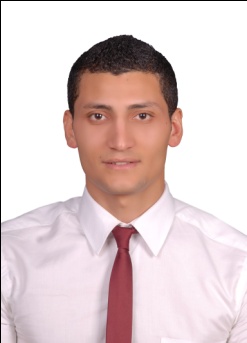 Personal information:Name: Amin Atef Ahmed Abdel Fattah NabetDate of birth: 28/8/1988Gender: MaleAddress1: 5 Ramses street, kafr shoukr city, Qalioubia, Egypt.Adress2: Hadayek El Ahram, Giza, Egypt.Nationality: EgyptianMilitary status: Full FilledTelephone number: 0020132512158Mobile number: 00201066181096Email:eng.aminatef@hotmail.comLinkedIn account: https://www.linkedin.com/pub/amin-atef-nabet/71/694/119Education:Preparing Master Thesis in "Managing Scope Creep in Construction Projects in Egypt".Pre Master Studies in Construction Management with Excellent grade, 2011.Bachelor degree (BSc.) in Structural Engineering & Construction Management from Benha University – Shoubra Faculty of Engineering -  Civil Engineering department - graduation year 2010 - with a cumulative 80.76% (equivalent to a "very good with Honor" grade) with an excellent degree in the Construction Management graduation project, my total rank was the first on my class.Certificates:Project Management Professional Certificate (PRMG)- American University in Cairo - 2014Professional Site Engineer Diploma - 2014Technical Office Diploma – Benaa Academy – 2014.Professional courses:Construction Management Courses (Benha University) - Undergraduate - Finished - 2010Construction Engineering Construction Economics Construction Planning Cost Estimating &Tendering Specifications & Quantity Survey Construction Contracts Value Engineering Quality Management Construction Productivity Construction EquipmentFinancial ManagementProject Management Professional Program (PRMG) - The American University in Cairo - Postgraduate- 2014PRMG 25 - Introduction to Project Management International Standards.PRMG 30 - Budgeting and Cost Control.CADE 14 - Advanced PRIMAVERA Project Management.PRMG 15 - HR for Project Management.PRMG 20 - Management of Project Resources.PRMG 95 – Risk Management.Training history:Trained from 17/6/2009 to 20/9/2009 in Petrojet Company as a Civil Engineer in the project of construction the sports city, The Fifth Settlement, new Cairo.Trained from 10/7/2008 to 31/7/2008 in Gasco Company for petrol pipelines.Trained from 2/7/2011 to 29/9/2011 in Arab Contractors Company.Work history:Worked from 1/3/2014 to present in City Stars Properties Company, where I worked as a Planning and Updating Engineer in the Project of Construction IMAX Cinema Phase 2, City Stars Mall, Nasr City, Cairo, Egypt. Worked from 1/3/2011 to Present in faculty of Engineering at Shoubra, Benha University, where I work as a demonstrator.Worked from 1/3/2012 to Present in Culture and Science city, 6th October University, where I work as a demonstrator.Worked from 1/3/2012 to 1/7/2014 in AlSafwa Higher Institute for Engineering and Technology, where I worked as a demonstrator.Worked from 1/7/2010 to 1/1/2011 in National Center for Water Research, where I worked as a Designer and Quantity Surveyor.Worked from 1/3/2012 to present in Vision Academy, where I worked as a PRIMAVERA TrainerAchievements &awards:Chairman of sports committee of student union from 2009 to 2010.Member in football team of Shoubra faculty of engineering and Benha University from 2006 to 2010.Involved in many engineering related researches (like; research titled: "The job market need for civil engineers in Egypt") and I was also involved in preparing many social events like setting up collage social events including trips and general seminars (like the seminar titled "The power of the human being").Technical instructor, teaching construction & project management at GET Training Center “charitable organization”Personal skills:Easy going with very good communication, presentation & teaching skills.Responsible, dedicated, dynamic &self-motivated with a positive friendly attitude.Self-worker, team worker, hard Worker, well organized & systematic.Fast learner, good listener, open minded & poses efficient organizational abilities.Other Skills: Very Good English skills (conversational and writing skills) with TOEFL LOCAL Scores of 500. Excellent computer knowledge and experience in MS Office package.Sufficient knowledge in many planning programs (Primavera& MS Project).Sufficient knowledge in many Design programs (AutoCAD 2D, Sap 2000, Civil 3D).Sufficient knowledge in statistical analysis program (SPSS).References: Attached to file								Thank you for your generous time